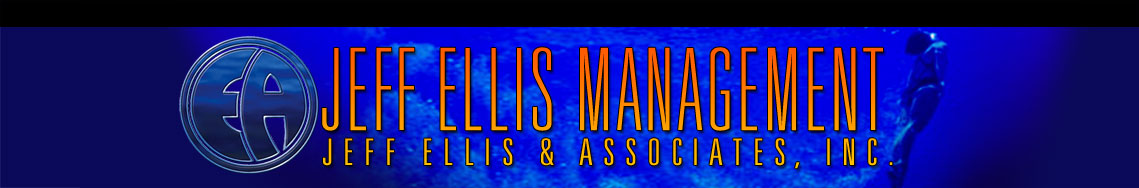 “Exhibit A”JEM Compensation Fee ScheduleService Fees and Deliverables Costs:CW Labor	$18,691.50PJ Labor	$86,808.75Pool Chemicals	$21,000Salary Manager/ Supervisor	$71,000Payroll taxes, w/c, admin	$35,300.05Health Insurance	$7,722.00General Liability Insurance	$6,177.51Management Fee	$25,000Training Fee	$500Equipment 	$2,281.50Audit Services	$750Consulting Agreement Total Cost:                               	$ 275,231.31	Payment ScheduleOwner agrees to deliver above installment payments to Vendor’s business address by the specified delivery dates as follows:Jeff Ellis Management, LLC.Attention: Elaine Cinelli508 Goldenmoss LoopOcoee, FL 34761YearMonthly CostNov.-Dec., Jan.-May; Aug.-Oct.June-JulyInvoiceNov.-Oct. 2012$21,378.32$ 30,724.07Due upon receipts